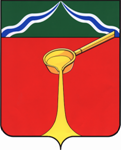 Калужская областьЛ Ю Д И Н О В С К О Е    Р А Й О Н Н О Е     С О Б Р А Н И Е муниципального района«Город Людиново и Людиновский район»Р Е Ш Е Н И Еот 07.02.2024		                                                                                                                  №222О внесении изменений в Решение ЛРС от 24.09.2019г. № 30 «Об утверждении положения«Об установлении системы оплаты трудаработников, замещающих должности, неотнесенные к должностям муниципальной службы,и осуществляющих техническое обеспечение деятельности администрации муниципальногорайона «Город Людиново и Людиновский район»,и младшего обслуживающего персонала»В соответствии со ст. 135, 144 Трудового кодекса Российской Федерации, Закона Калужской области от 29.06.2012 года № 309-ОЗ «Об установлении системы оплаты труда работников органов государственной власти Калужской области, иных государственных органов Калужской области, замещающих должности, не являющиеся должностями государственной гражданской службы Калужской области,ст. 23 Устава муниципального района "Город Людиново и Людиновский район», решения ЛРС от 23.12.2022 года № 145  «О бюджете муниципального района «Город Людиново и Людиновский район» на 2023 год и на плановый период 2024 и 2025 годов» в целях упорядочения оплаты труда и повышения социальной защищенности работников администрации муниципального района "Город Людиново и Людиновский район", Людиновское Районное СобраниеРЕШИЛО:1. Внести в Решение ЛРС от 24.09.2019г. № 30 «Об утверждении положения«Об установлении системы оплаты трудаработников, замещающих должности, неотнесенные к должностям муниципальной службы,и осуществляющих техническое обеспечение деятельности администрации муниципальногорайона «Город Людиново и Людиновский район»,и младшего обслуживающего персонала» следующие изменения.	1.1. Приложение № 1, приложение № 2 к Положению«Об установлении системы оплаты трудаработников, замещающих должности, неотнесенные к должностям муниципальной службы,и осуществляющих техническое обеспечение деятельности администрации муниципальногорайона «Город Людиново и Людиновский район»,и младшего обслуживающего персонала»изложить в новой редакции (прилагается).	2. Контроль за исполнением настоящего решения возложить на постоянную комиссию Людиновского Районного Собрания по бюджету, финансам и налогам (Кочемина В.М.)3. Настоящее решение вступает в силу с момента официального опубликования и распространяется на правоотношения, возникшие с 01 января 2024 года.Глава муниципального района«Город Людиново  и Людиновский район» 				 Л.В.ГончароваРАЗМЕРЫ ОКЛАДОВработников, замещающих должности, не отнесенные к должностяммуниципальной службы, и осуществляющих техническоеобеспечение деятельности администрации муниципального района «Город Людиново и Людиновский район»РАЗМЕРЫ ОКЛАДОВмладшего обслуживающего персонала администрации муниципального района «Город Людиново и Людиновский район»Приложение № 1к Положению «Об установлении системы оплатытруда работников, замещающих должности,не отнесенные к должностям муниципальной службы,и осуществляющих техническоеобеспечение деятельностиадминистрации муниципального района«Город Людиново и Людиновский район»,и младшего обслуживающего персонала»Наименование должностиРазмеры 
окладов,
  руб.Ведущий эксперт8724Эксперт 8416Старший инспектор 7174Приложение № 2к Положению «Об установлении системы оплатытруда работников, замещающих должности,не отнесенные к должностям муниципальной службы,и осуществляющих техническоеобеспечение деятельностиадминистрации муниципального района«Город Людиново и Людиновский район»,и младшего обслуживающего персонала» N 
п/п Профессиональная квалификационная группа/квалификационный  уровень <1>Размеры 
окладов,
  руб. 1   Должности, отнесенные к профессионально-квалификационной   группе (далее - ПКГ) "Общеотраслевые должности служащих  первого уровня"                       1 квалификационный уровень                                  63542 квалификационный уровень                                  6530 2 Должности, отнесенные к ПКГ "Общеотраслевые должности служащих второго уровня"1 квалификационный уровень                                  66782 квалификационный уровень                                  71713 квалификационный уровень                                  77934 квалификационный уровень                                  84165 квалификационный уровень                                  8724 3 Должности, отнесенные к ПКГ "Общеотраслевые должности служащих третьего уровня"                  1 квалификационный уровень                                  84162 квалификационный уровень                                  87243 квалификационный уровень                                  93514 квалификационный уровень                                  99755 квалификационный уровень                                  10510 4 Должности, отнесенные к ПКГ "Общеотраслевые должности служащих четвертого уровня"1 квалификационный уровень                                  107982 квалификационный уровень                                  115173 квалификационный уровень                                  12957 5    Должности, отнесенные к ПКГ "Общеотраслевые профессии рабочих первого уровня"                   1 квалификационный уровень                                  62362 квалификационный уровень                                  6407 6    Должности, отнесенные к ПКГ "Общеотраслевые профессии рабочих второго уровня"                   1 квалификационный уровень                                  65532 квалификационный уровень                                  71713 квалификационный уровень                                  77954 квалификационный уровень <2>8207Примечание.<1> Квалификационный уровень определяется в соответствии с приказом Министерства здравоохранения и социального развития Российской Федерации от 29 мая 2008 г. N 247н "Об утверждении профессиональных квалификационных групп общеотраслевых должностей руководителей, специалистов и служащих", приказом Министерства здравоохранения и социального развития Российской Федерации от 29 мая 2008 г. N 248н "Об утверждении профессиональных квалификационных групп общеотраслевых профессий рабочих".<2> Должностной оклад раздела "4 квалификационный уровень" профессиональной квалификационной группы "Общеотраслевые профессии рабочих второго уровня" устанавливается высококвалифицированным рабочим, постоянно занятым на особо сложных и ответственных работах, к качеству исполнения которых предъявляются специальные требования. Вопрос об установлении конкретному рабочему должностного оклада, предусмотренного разделом "4 квалификационный уровень" профессиональной квалификационной группы "Общеотраслевые профессии рабочих второго уровня", решается работодателем по согласованию с представительным органом работников с учетом квалификации, объема и качества выполняемых им работ в пределах средств, направляемых на оплату труда. Указанная оплата может носить как постоянный, так и временный характер.